WOMEN UNIVERSITY, SWABI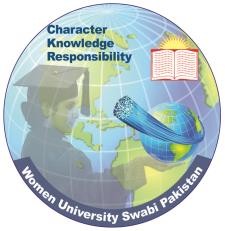 APPLICATION FORM FORRECHECKING/RE-TOTALING OF ANSWER BOOKS (Rs: 500 Per Paper)Fill in this form legibly in CAPITAL BLOCK LETTERS in your own handwriting. Incomplete Forms or Forms containing incorrect information will not be entertained.Candidate’s Name:  	Father’s Name:  	University Registration No: 	University Enrollment No: 	College/ Centre of Examinations:  	SUBJECT(S) WHICH ARE DESIRED TO BE RECHECKED   Fee of Rs.	(Rupees)  	Deposited Vide Women University, Swabi Main Campus/UBL Receipt No/Bank Draft   	Dated:__________________in the name of Treasurer Women University, Swabi for the purpose of rechecking of Answer Books.IMPORTANT NOTE:Rechecking is allowed within a period of Fifteen (15) days after the declaration of result.No Rechecking is allowed for the Practical/Viva Voce/Project/Thesis Examination.In Islamiyat (Compulsory) subject, Rechecking is allowed who fails by NOT MORE THAN THREE (3) MARKS and Pakistan Study Rechecking is allowed who fail by NOT MORE THAN TWO (2) MARKS.         Signature of Student                                          Attestation from Concerned College Principal            Address:		Signature………………………….Name……………………………….Cell No.		Office Seal…………………………Examination (B.A/B.Sc)SessionAnnual/SupplyResult Declaration DateSubjectPapersMarks ObtainedTotal Marks